        КАРАР                                        № 13               ПОСТАНОВЛЕНИЕ  «06» мая  2015 й.                                                    «06» мая 2015 г.О назначении публичных слушаний по проекту «Изменений генерального плана с.Янгантау сельского поселения Янгантауский сельсовет муниципального района Салаватский район Республики Башкортостан» В соответствии с Федеральным законом от   06.10.2003 г. № 131-ФЗ «Об общих принципах  организации  местного самоуправления в РФ»,  
Градостроительным кодексом  РФ, Уставом сельского поселения, Положением о проведении публичных слушаний, 
Администрации сельского поселения Янгантауский  сельсовет муниципального района Салаватский район Республики БашкортостанПОСТАНОВЛЯЕТ:      1.Назначить публичные слушания по внесению изменений в Генеральный план с.Янгантау  Янгантауского сельского поселения в форме массового обсуждения и слушаний на 07 мая 2015 года в 9.00 часов в здании администрации сельского поселения Янгантауский сельсовет.
      2.В  целях доведения до населения  Янгантауского сельского поселения информации о внесении изменений в  генеральный план Янгантауского сельского поселения, организовать выставки, экспозиции демонстрационных материалов по внесению изменений в Генеральный  план, выступления представителей органов местного самоуправления Янгантауского сельского поселения  на собраниях жителей в населенных пунктах на территории Янгантауского сельского поселения, в печатных средствах массовой информации, на официальном сайте Администрации.      3. Обнародовать настоящее постановление 06 мая  2015 года   на информационном стенде Совета  сельского поселения Янгантауский сельсовет муниципального района Салаватский район Республики Башкортостан по адресу:  Республика Башкортостан, Салаватский район, д. Чулпан, ул. Зеленая, 13 и разместить на официальном информационном сайте Янгантауский РФ.      4.Контроль за выполнением настоящего постановления оставляю за собой.Глава сельского поселения:                                              М.М.ГариповБАШҠОРТОСТАН  РЕСПУБЛИКАҺЫСАЛАУАТ РАЙОНЫ МУНИЦИПАЛЬ РАЙОНЫНЫҢ ЯНҒАНТАУ АУЫЛСОВЕТЫ АУЫЛ БИЛӘМӘҺЕ ХАКИМИӘТЕ452492, Сулпан  ауылыЙәшел урамы, 13 йорттел. (34777) 2-88-22, 2-88-52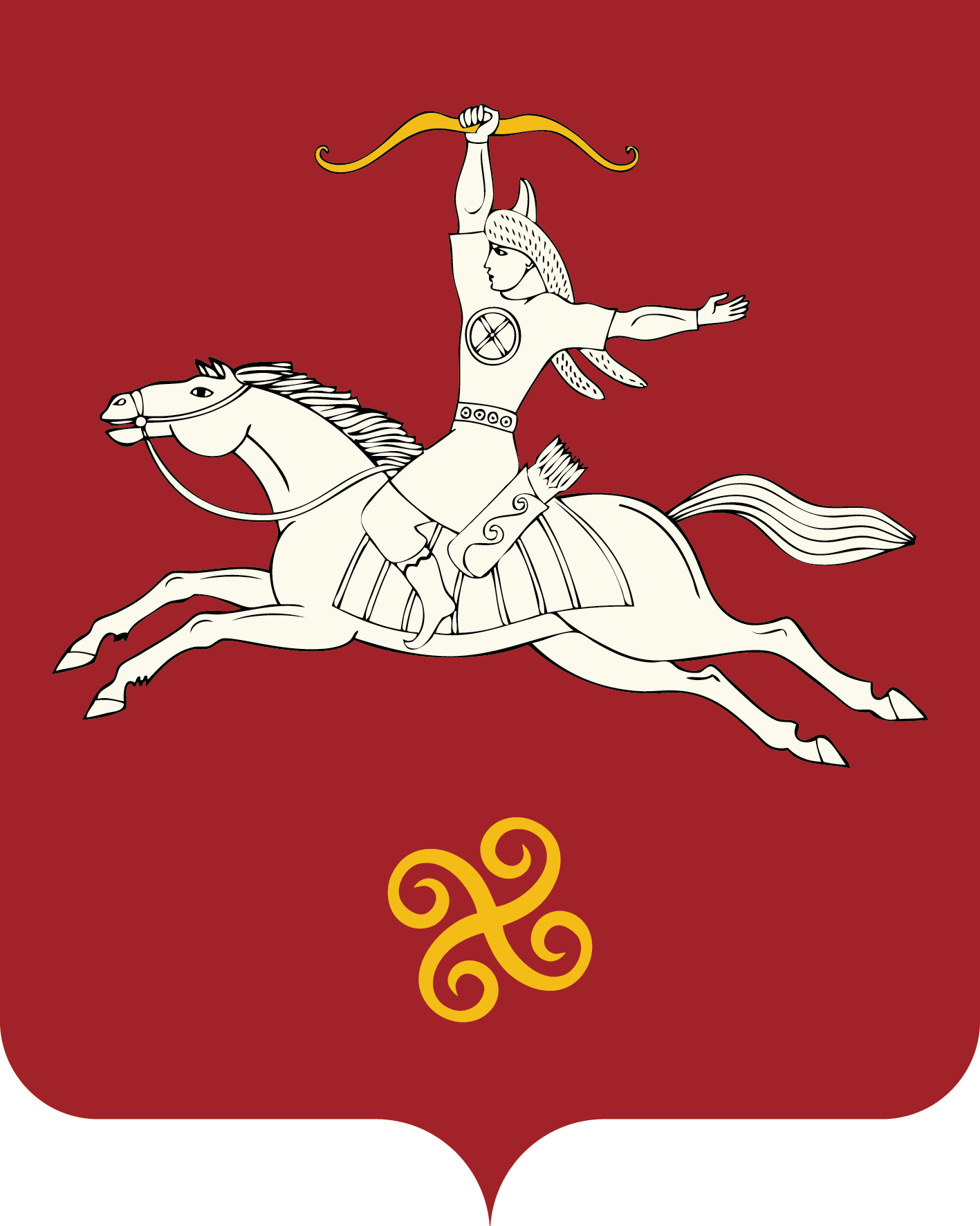 РЕСПУБЛИКА БАШКОРТОСТАНАДМИНИСТРАЦИЯ СЕЛЬСКОГО ПОСЕЛЕНИЯ ЯНГАНТАУСКИЙ СЕЛЬСОВЕТ МУНИЦИПАЛЬНОГО РАЙОНАСАЛАВАТСКИЙ РАЙОН452492, д.Чулпан, ул.Зелёная, д.13тел. (34777) 2-88-22, 2-88-52